简历封面图片素材简历封面图片素材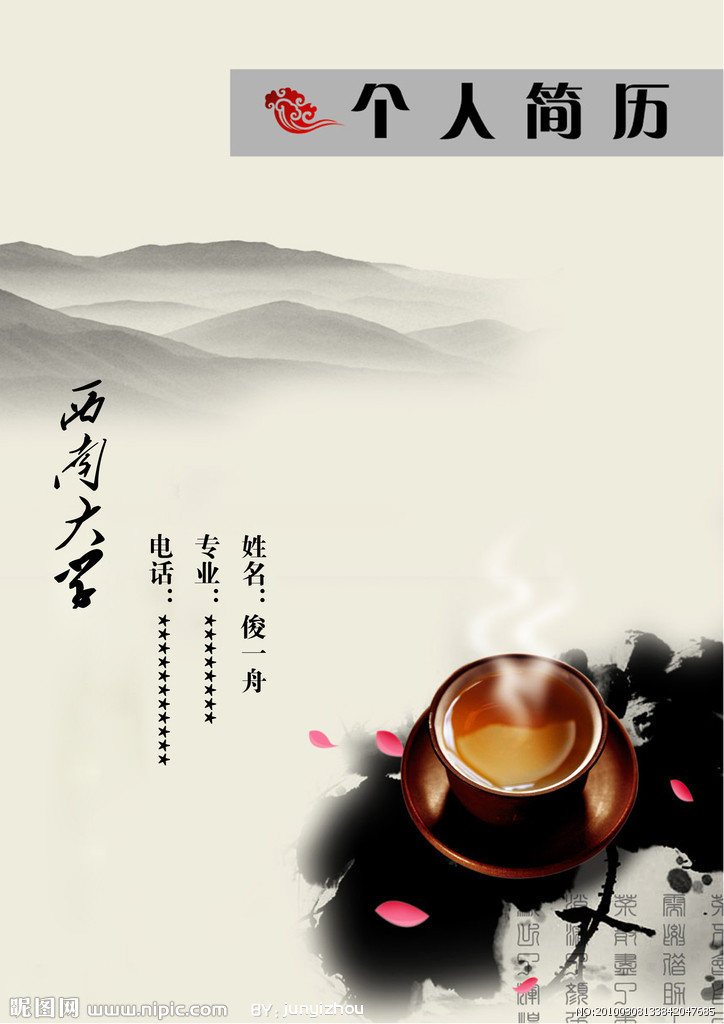 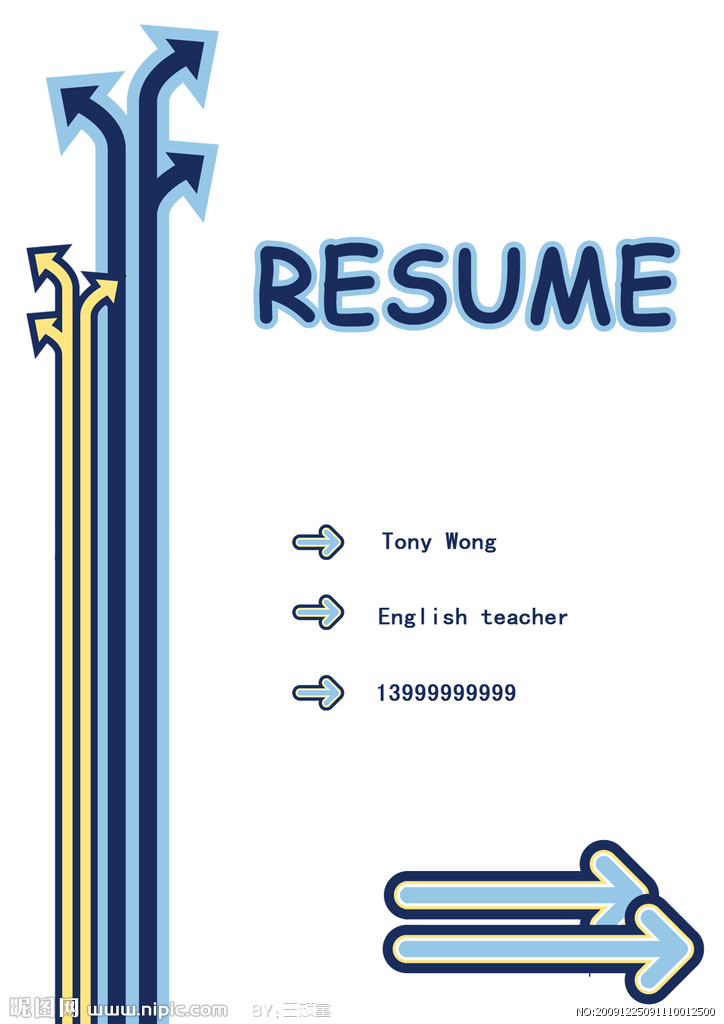 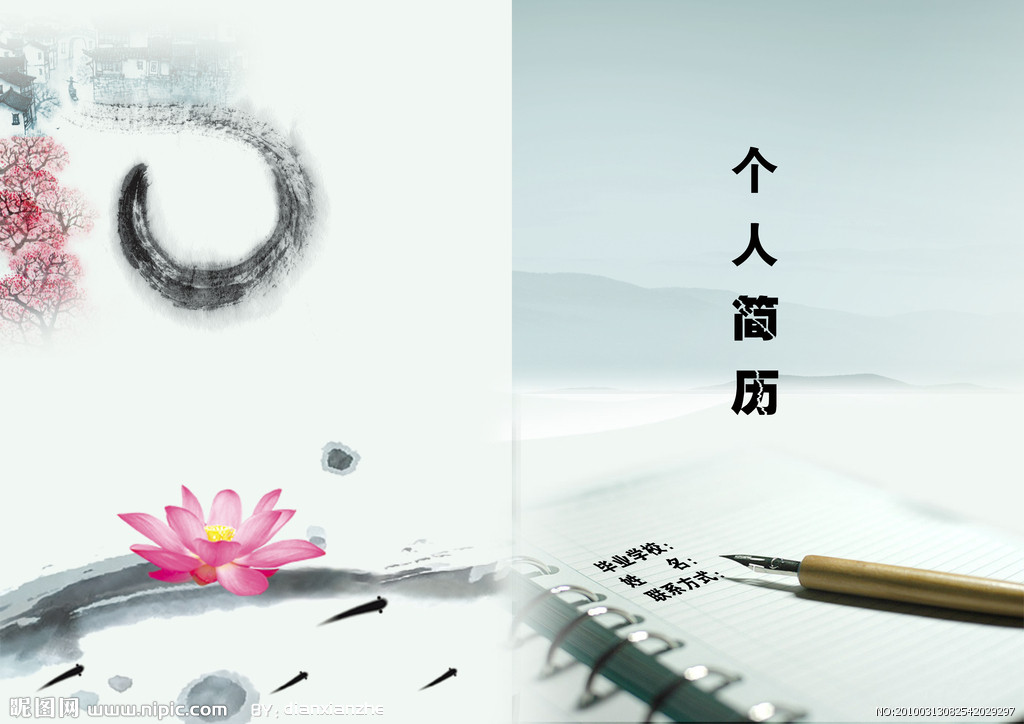 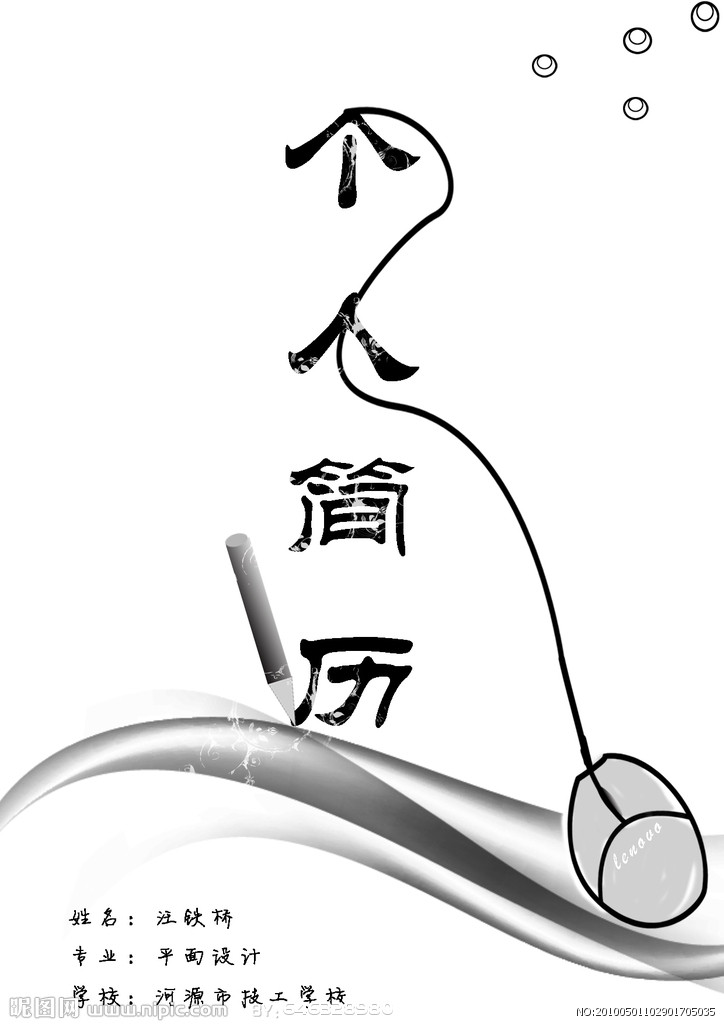 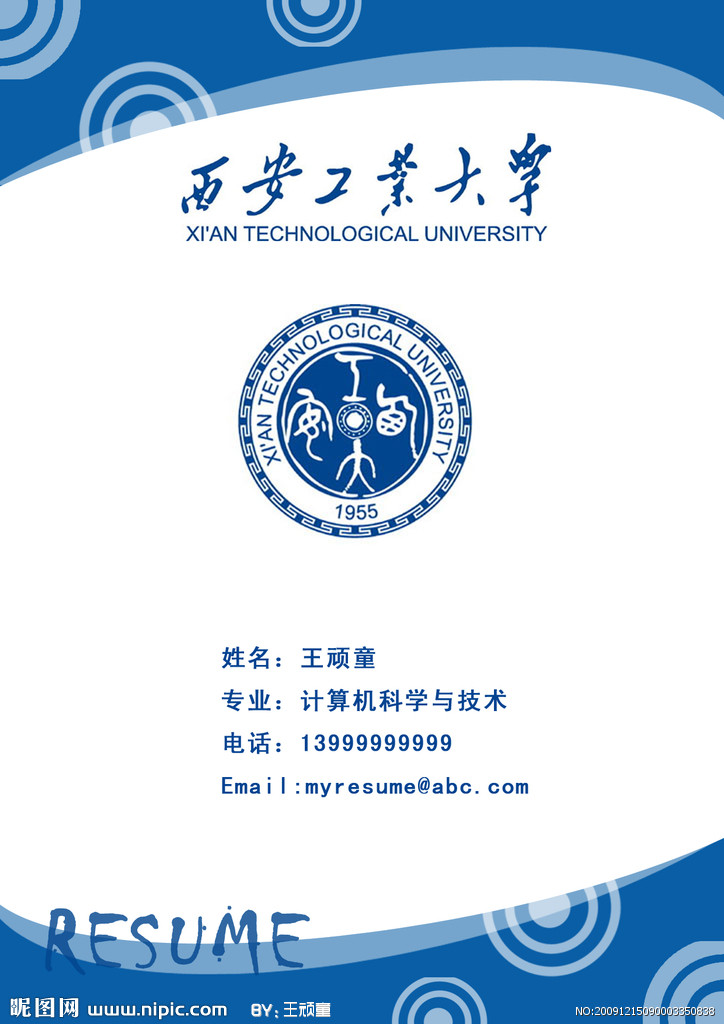 